Pronájem obchodních, skladových prostor a kanceláří v OC Pasáž, Kutná Hora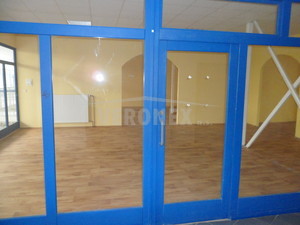 Pronájem obchodních prostor v OC Pasáž, Kutná Hora - obchodní prostor 2 NP - 2 x 48 m2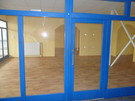 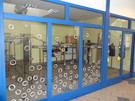 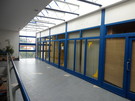 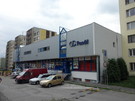 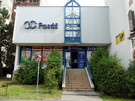 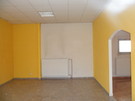 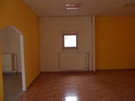 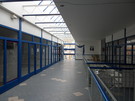 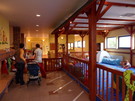 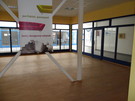 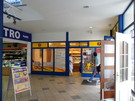 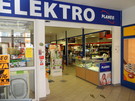 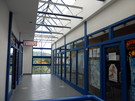 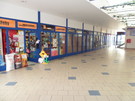 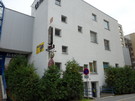 Kontakt na zástupce pronajímateleIng. Roman Havlíček775 941 598rhavlicek@c-box.czIng. František Háva606 665 664frantisek.hava@veronex.czVlastnosti nemovitostiPopis nemovitostiVe 2.NP.se nachází prostory -4 x 37,1 m2, 1 x 28 m2,1 x 56,2 m2, 1 x 21,9 m2, 1 x 98 m2, 1 x 50 m2( vhodné jako kanceláře nebo obchody, provozovny atd.)s cenou od 960,-Kč/m2/rok + služby 471,-Kč/m2/rok. V suterénu se nachází volné prostory o velikosti 335 m2 a 71 m2( vhodné jako prodejna, sklady, archiv)-samostatné sociály a šatny.Cena od 840,-Kč/m2/rok+ služby 411,-Kč/m2/rok. V případě rychlého jednání možné individuální ceny, nebo výrazné slevy na rozjezd podnikání. OC se nachází na velkém sídlišti blízko centra. Parkoviště před obchodním domem, další parkovací možnosti v těsné blízkosti Obchodního domu.Cena:960,- Kč
(za m² / rok)cena bez energiíLokalita:Kutná Hora, StředočeskýTyp reality:Obchodní prostory - Komerční prostoryPlochaPlochaPlocha kanceláře:18- 98 m2Skladové prostory:334 m2Obchodní prostory: 18-98 m2Základní vlastnostiZákladní vlastnostiTechnologie výstavby:skeletováStav objektu:velmi dobrýUmístění objektu:sídlištěCelkový počet podlaží:2Počet podlaží pod zemí:1Počet parkovacích míst:25Příslušenství a vybaveníPříslušenství a vybaveníParkoviště:AnoVýtah:AnoBezbariérový přístup:AnoSprávce:AnoSociální zařízení:AnoOstraha:AnoSítě a energieSítě a energieElektro 230V:AnoKanalizace:AnoÚT dálkové:AnoVodovod:AnoTelekomunikaceTelekomunikaceTelefon:AnoInternet:AnoDatové rozvody:Ano